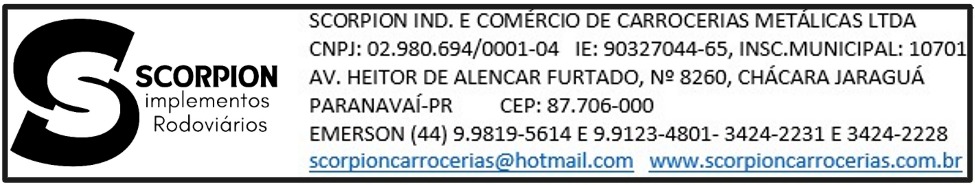 ILUSTRÍSSIMO SR(a) PREGOEIRO DO MUNICÍPIO DE SANTO ANTONIO DO SUDOESTE-PR.PREGÃO ELETRÔNICO Nº 039/2023.    Ao Responsável pelas informações/descrição do objeto licitado.SCORPION IND. E COMÉRCIO DE CARROCERIAS METÁLICAS LTDA, pessoa jurídica de direito privado, inscrita no CNPJ: 02.980.694/0001-04, com sede à Rua: Heitor de Alencar Furtado, nº 8260, Bairro: Chácara Jaraguá, CEP: 86.706-000, nessa cidade de Paranavaí, no Estado do Paraná. Representada pelo sócio proprietário Sr. Emerson Vieira dos Santos, brasileiro, solteiro, empresário, devidamente inscrito no CPF sob nº: 005.362.139-50, morador dessa cidade, tem a honra de comparecer perante Vossa Senhoria, no prazo tempestivo o pedido:COMPLEMENTO NA DOCUMENTAÇÃO E DESCRIÇÃO DOS  PRODUTOS NO EDITAL.Ocorre que ao verificar a descrição para aquisição dos produtos, constatamos que alterações terão que ser feitas para não prejudicar o andamento do certame conforme segue:* No item 1 (carroceria carrega tudo prancha... com rampas acionadas por unidade eletro-hidráulica). O correto da descrição em se tratar de rampas com acionamento hidráulico a descrição correta é : PRANCHA MECANISMO OPERACIONAL CÓD 148* No item 2 (caçamba 12m³), o correto da descrição é: CAÇAMBA BASCULANTE 12M³, acionamento com pistão frontal.* No item 3 ( caçamba 8m³), o correto da descrição é: CAÇAMBA BASCULANTE 8M³,acionamento com  pistão frontal.Outra questão é o pedido de documentos de total importância e indispensáveis que não foram solicitados no edital juntamante com documentos de homologação, nos itens 1,2 e 3 são eles: CAT ( certificado de adequação a legislação de trânsito),CCT (certificado de capacitação técnicaNo item1- CAT E CCT-CÓD 148-prancha mecanismo operacionalNo item 2 E 3-CAT E CCT-CÓD 102-CAÇAMBA BASCULANTE.Não  temos o intúito de restringir a concorrência e nem de prorrogar o mesmo,  más sim que participe empresas  que apresente a documentação correta, para evitar procupações futuras, sendo assim que seja deferido o nosso pedido da alterações:  no item 1, 2 e 3, tanto na descrição, quanto a solicitação do CAT E CCT juntos na documentação de homologação.Logo, em razão do que acima foi sustentado, estamos solicitando a retificação do edital do Pregão eletrônico: 039/2023, para que seja redigido adequadamente os itens em questão. Nestes Termos, pede Deferimento. Paranavaí, 26 de maio de 2023. 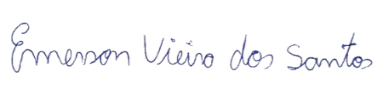 Dptoº de vendas